Об утверждении Положения об организации отдыха, оздоровления и занятости детей в каникулярное время в образовательных организациях Пограничного муниципального округаВ соответствии с Федеральным законом от 06.10.2003 № 131-ФЗ «Об общих принципах организации местного самоуправления в Российской Федерации», Федеральным законом от 29.12.2012 № 273-ФЗ «Об образовании в Российской Федерации», в целях организации отдыха детей в каникулярное время на территории Пограничного муниципального округа Администрация Пограничного муниципального округаПОСТАНОВЛЯЕТ:1. Утвердить прилагаемое Положение об организации отдыха, оздоровления     и занятости детей  в каникулярное время в образовательных организациях Пограничного муниципального округа.2. Настоящее постановление разместить на сайте Администрации и Думы Пограничного муниципального округа.3. Контроль за исполнением постановления оставляю за собой.Глава муниципального округа-глава Администрациимуниципального округа                                               О.А. АлександровЕ.В. Шипилина21 6 61 Утвержденопостановлением АдминистрацииПограничного муниципального округаот «18» 09.2020  № 46Положение
об организации отдыха, оздоровления и занятости детей в каникулярное время в образовательных организациях Пограничного муниципального округа1. Общие положения1.1. Настоящее Положение разработано в соответствии с Федеральным законом от 06.10.2003 № 131-ФЗ «Об общих принципах организации местного самоуправления в Российской Федерации», Федеральным законом от 29.12.2012 № 273-ФЗ «Об образовании в Российской Федерации», иными нормативными правовыми актами Российской Федерации и Приморского края, регулирующими вопросы организации отдыха детей в каникулярное время и определяет порядок организации отдыха детей в каникулярное время в образовательных организациях Пограничного муниципального округа.1.2. Организация отдыха, оздоровления и занятости детей и подростков - одно из приоритетных направлений государственной социальной политики, проводимой по обеспечению защиты прав и законных интересов детей и подростков. Организация отдыха, оздоровления и занятости детей и подростков очень важная составляющая социального благополучия граждан Пограничного муниципального округа. Именно поэтому необходимо обеспечить условия для нормального содержательного отдыха детей, позволяющего организовать их свободное время, использовать все возможности для укрепления здоровья детей, наполнить каникулярное время содержательной деятельностью, направленной на развитие интеллектуальных, творческих способностей детей, их социальную адаптацию. Совершенствование механизмов межведомственного взаимодействия по вопросам организации отдыха и оздоровления детей и подростков - одно из ведущих направлений государственной политики в сфере каникулярной занятости. Сотрудничество различных служб и ведомств, призванных обеспечить отдых и оздоровление детей и подростков, позволит создать необходимые условия для безопасного и эффективного отдыха и оздоровления детей и подростков, разнообразить формы работы с детьми.1.3. Основные понятия, используемые в настоящем Положении:- каникулярное время - периоды осенних, зимних, весенних, летних каникул, установленных для учащихся муниципальных образовательных организаций;- формы организации отдыха детей - различные виды образовательной и досуговой деятельности детей в каникулярное время, направленные на физическое, интеллектуальное и нравственное развитие личности ребенка, организуемые в форме профильных лагерей (смен), лагерей с дневным пребыванием, походов, экспедиций и экскурсий (путешествий), иные формы организованного отдыха детей и подростков;- лагерь (смена лагеря) - форма организации отдыха детей в каникулярное время на базе общеобразовательных организаций, учреждений дополнительного образования;- профильный лагерь (смена) - форма образовательной и оздоровительной деятельности детей, организуемая на базе муниципальных образовательных организаций, организуемая в форме смены с дневным пребыванием по различным видам профилей;- лагерь с дневным пребыванием - форма оздоровительной и образовательной деятельности учащихся в период каникул, организуемый при муниципальных образовательных организациях, с пребыванием в лагере в дневное время и обязательной организацией питания;- организатор отдыха (смены) - учреждения, имеющие право на получение бюджетных средств в соответствии с бюджетной росписью на соответствующий год, иные организации, учредительные документы которых позволяют организовывать подобный вид деятельности с детьми.2. Организация отдыха детей2.1. Основными задачами организации отдыха детей в каникулярное время являются:- создание условий для оздоровления, отдыха, полезной занятости, рационального использования каникулярного времени учащимися;- профилактика детской безнадзорности, правонарушений и травматизма несовершеннолетних;- создание условий для развития детско-юношеского туризма, физической культуры и спорта;- организация содержательного досуга детей и подростков;- развитие и укрепление связей школы, семьи, учреждений дополнительного образования, учреждений культуры.2.2. На территории Пограничного муниципального округа отдых детей в каникулярное время может быть организован в следующих формах:2.2.1. По продолжительности:- лагерь с дневным пребыванием.2.2.2. По типу:- комплексная смена;- профильный лагерь (виды профилей: гражданско-патриотический, образовательный лагерь, туристско-краеведческий, творческий лагерь, экологический, спортивный и др.).2.2.3. По виду:- оздоровительный лагерь.2.3. Смена лагеря проводится для учащихся с 6,5 до 14 лет включительно.2.4.Организаторами смен лагерей на территории Пограничного муниципального округа могут быть:- муниципальные организации;- общественные организации;- иные заинтересованные организации, учредительные документы которых предусматривают организацию данного вида деятельности.2.5. Организатор смены в первую очередь обеспечивает отдых, оздоровление, занятость:- детей-сирот и детей, оставшихся без попечения родителей;- безнадзорных и беспризорных детей;- детей-инвалидов;- детей с ОВЗ;- детей - жертв вооружённых и межнациональных конфликтов, экологических и техногенных катастроф, стихийных бедствий;- детей, оказавшихся в экстремальных условиях;- детей, проживающих в малоимущих семьях;- детей, состоящих на профилактическом учёте в подразделении по делам несовершеннолетних;- детей, состоящих на учёте в комиссии по делам несовершеннолетних;- детей безработных граждан;- а также других категорий, нуждающихся в особой заботе государства.2.6. Организатор смены лагеря несет в установленном законодательством Российской Федерации порядке ответственность за:- обеспечение жизнедеятельности смены лагеря;- создание условий, обеспечивающих жизнь и здоровье обучающихся, воспитанников и сотрудников, в том числе во время проезда к месту отдыха и обратно;- соответствие форм, методов и средств при проведении смены возрасту, интересам и потребностям обучающихся и воспитанников;- соблюдение прав и свобод обучающихся, воспитанников и сотрудников смены лагеря.2.7. Открытие смен лагерей, возможно, только после их приёмки межведомственной комиссией, в состав которой входят представители организатора смены, администрации Пограничного муниципального округа, управления Роспотребнадзора  по Приморскому краю в г. Уссурийске, и других органов.2.8. Продолжительность смены лагеря устанавливается в соответствии с действующим законодательством, санитарно-эпидемиологическими правилами.2.9. Содержание деятельности смены определяется направленностью смены (образовательная, творческая, трудовая и другие). При выборе форм и методов работы, независимо от направленности, приоритет отдаётся оздоровительной и образовательной деятельности (полноценное питание, медицинское обслуживание, пребывание на свежем воздухе, проведение оздоровительных, культурных мероприятий, организация походов, игр, занятий в объединениях по интересам). Цели, задачи, содержание, механизмы реализации, ожидаемые результаты смены излагаются в программе деятельности смены лагеря.2.10. Работа учреждений дополнительного образования Пограничного муниципального округа по организации отдыха детей в каникулярное время осуществляется в рамках культурно-досуговой и культурно-просветительской деятельности.3. ФинансированиеФинансирование лагерей с дневным пребыванием детей, организованных при муниципальных бюджетных образовательных организациях, осуществляется из средств  краевого бюджета и бюджета Пограничного муниципального округа.АДМИНИСТРАЦИЯПОГРАНИЧНОГО МУНИЦИПАЛЬНОГО ОКРУГАПРИМОРСКОГО КРАЯПОСТАНОВЛЕНИЕ          18.09.2020               п. Пограничный                       №46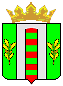 